Thank you for the opportunity to assist you in assessing your personal insurance needs.  I am pleased to present to you the following personal insurance quote:Personal Auto Policy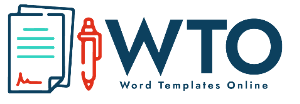 Prepared For:NameAddressEmailContact NumberPrepared By:NameDateEmailQuote Number2016 Ford ExplorerDrivers:2015 Chevrolet 1500 Pickup